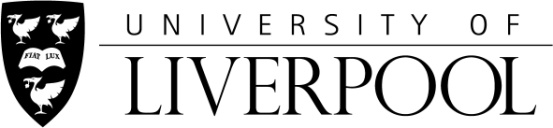 Form CRequest for Approval of a Memorandum of UnderstandingThe Due Diligence Panel is responsible for recommending on behalf of the Senior Leadership Team, the approval of partners for the University to sign an initial Memorandum of Understanding (MOU) with.This will not be approval of full partnership arrangements and any further arrangements should proceed through the full partner approval process.1.	INFORMATION ABOUT THE PROPOSED PARTNER ORGANISATION(S)1.1		Contact information1.2		Legal status of the proposed partner1.3		Degree Awarding Powers (if applicable): 1.4		Information about a proposed partner(s) that does not deliver HE provision (if applicable)1.5		Fit between the University of Liverpool and the partner(s)		Please describe the fit with the University’s Strategic Plan.  1.6		Position and standing of proposed partner if applicablePlease indicate the position of the proposed partner institution in the league tables listed in the table below.  1.7	Are there any existing links with the proposed partner?1.8	Partnerships with organisations in ChinaProposed links with partners in China must first be considered by the XJTLU Joint Liaison Group.  Please confirm that this proposal has been notified to the JLG and discussed with XJTLU.What were the outcomes of the discussions?2.	PROPOSED ARRANGEMENT WITH THE PARTNER(S) FOR MOU PURPOSES2.1		Type of arrangement under consideration		Please describe the proposed arrangement:2.2	Are there any issues to be considered relating export control legislation for controlled technologies, and other legal requirements e.g. ATAS (Academic Technology Approval Scheme), Nagoya etc	Further Information can be found herehttps://www.liverpool.ac.uk/intranet/research-support-office/help/guides/trusted-research/2.3	Could the arrangement provide opportunities for student placements; further information can be found at https://www.liverpool.ac.uk/careers/employers/meet-the-team/ 3.	ENDORSEMENT OF THE PROPOSALFor the Dean of School/InstituteI confirm that I am satisfied with the content of this proposal.For the Faculty EPVC/FSMTI confirm that I am satisfied with the content of this proposal.NAME OF PROPOSER:SCHOOL/INSTITUTE:DEPARTMENT:Name & address of organisationMain Contact:Position:Telephone:	Email:Name of organisation:YESNOHigher Education InstitutionHigher Education InstitutionPrivate InstitutionPrivate InstitutionOther Educational InstitutionOther Educational InstitutionThird sector organisation (e.g. charity, voluntary group)Third sector organisation (e.g. charity, voluntary group)Registered CompanyRegistered CompanyGovernment body or agencyGovernment body or agencyOther (please enter details below)Other (please enter details below)Other (please enter details below)Other (please enter details below)Name of HE provider:YESNODegree Awarding PowersDegree Awarding PowersUndergraduate degreesUndergraduate degreesPostgraduate taught degreesPostgraduate taught degreesPostgraduate research degreesPostgraduate research degreesName of organisation:How long has the organisation been in operation?Number of full-time staff:Number of part-time staff:Other UK partners from within the HE sector (please list all existing partners of the proposed organisation):Other international partners from within the HE sector (please list all existing partners of the proposed organisation):Name of organisation:League TablePositionN/AThe Complete University Guide League TableThe Guardian University Guide League TableThe Sunday Times University League TableTimes Higher World University RankingsOther (specify)YesNoN/AName & Position:Signed:Date:Name & Position:Signed:Date: